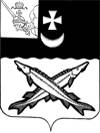 АДМИНИСТРАЦИЯ БЕЛОЗЕРСКОГО МУНИЦИПАЛЬНОГО ОКРУГА ВОЛОГОДСКОЙ ОБЛАСТИП О С Т А Н О В Л Е Н И ЕОт  30.10.2023  № 1379О внесении изменений в постановление администрации округа от 25.04.2023  № 519В соответствии с Федеральным законом от 28.06.2014 № 172-ФЗ «О стратегическом планировании в Российской Федерации», статьей 179 Бюджетного кодекса Российской Федерации, Положением о стратегическом планировании в Белозерском муниципальном округе, утвержденным решением Представительного Собрания Белозерского муниципального округа от 28.02.2023 № 176ПОСТАНОВЛЯЮ:1. Внести в  постановление администрации округа от 25.04.2023 № 519 "Об утверждении Порядка разработки, реализации и оценки эффективности муниципальных программ Белозерского муниципального округа Вологодской области» следующие изменения:1.1. Абзац 1 пункта 4.3 раздела IV «Финансовое обеспечение реализации муниципальных программ» Порядка изложить в следующей редакции:«4.3. Объем бюджетных ассигнований на финансовое обеспечение реализации муниципальных программ утверждается решением о бюджете по соответствующей каждой программе целевой статье расходов бюджета в соответствии с перечнем и структурой муниципальных программ, определенными  администрацией  Белозерского муниципального округа». 1.2. Пункт 4.4. раздела IV «Финансовое обеспечение реализации муниципальных программ» Порядка изложить в следующей редакции:  «4.4. Муниципальные программы подлежат приведению в соответствие с решением Представительного Собрания округа о бюджете округа не позднее  1 апреля текущего финансового года».1.3. Пункт 7.5. раздела VII «Внесение изменений в муниципальную программу» Порядка  изложить в следующей редакции: «7.5. Ответственный исполнитель обеспечивает  утверждение согласованного проекта постановления администрации округа о внесении изменений в муниципальную программу в срок не позднее 35 рабочих дней со дня вступления в силу соответствующего решения Представительного Собрания округа о внесении изменений в решение о бюджете округа на текущий финансовый год и плановый период.В случае, если решение о внесении изменений в решение о бюджете округа  на текущий финансовый год и плановый период вступило в силу после 15 декабря текущего финансового года, то муниципальная программа подлежит приведению в соответствие с указанным решением до 31 декабря текущего финансового года».2. Настоящее постановление  подлежит размещению на официальном сайте Белозерского муниципального округа в информационно-телекоммуникационной сети «Интернет».      Глава округа                                                                      Д.А. Соловьев